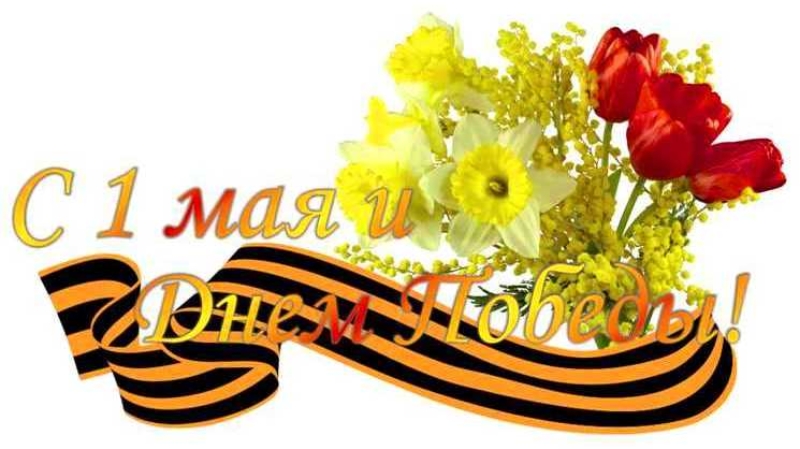 Уважаемые жители Сузопского сельсовета!       Поздравляем Вас с наступлением майских праздников, которые призывают нас ответственно трудиться, помогать тем, кто в этом нуждается, всегда стремиться к большему и достигать поставленных целей, а также вечно и свято чтить память тех, кто отдал свою жизнь за мир и покой. Администрация Сузопского сельсовета